Сценарій  театралізованого свята Миколая для учнів початкових класів  2023«Святий отче Миколаю,Україна  на тебе чекає»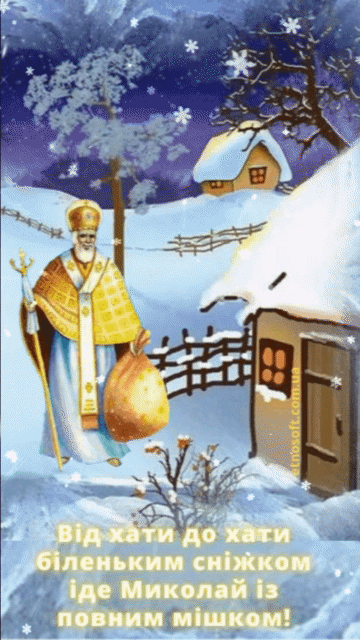 ПідготувалаКощук О.В. ,вчитель початкових класів філії Михайлівська гімназія Крупецького ліцеюМета: викликати в дітей позитивний емоційний настрій; ознайомити дітей з традиціями українського народу, поглиблювати знання учнів про свято Миколая,розвивати комунікативну, інформаційну компетентності та компетентність творчої діяльності ;  розвивати акторські, вокальні здібності, навички виразного читання,  артистичність; виховувати любов до народних традицій.Дійові особи: ВедучаСвятий МиколайСніжинкиАнгели                                                                                                                         МісяцьЗіркаДзвоникЗима Вчитель:Час іде, змінюється світ.
Одне незмінне – віра в справжнє диво.
І вже давним-давно, від минулих літ,
Настає у грудні пора казкова та щаслива.
До дітлахів приходить Миколай,
Дарує всім слухняним подарунки,
А неслухняним – різки, так і знай!
Й лишає морозцем на вікнах візерунки.Приходить Миколай уже не вперше,
Тож і сьогодні в гості завітає.2 клас  Виходять учніДобрий день вам, любі друзі.Завітайте на годину До нашої школиБудем раді, як ніколи.Адже в нас сьогодні казкаПро добро і щиру ласку.2.Наш народ у роцімає гарних свят багато Та ніяке не замінить Дітям одне свято. 3.Коли зимонька надходить, земля примерзаєДо діточок іде в гостісвято Миколая.4.І як тільки нічка                                                                                                           настане по світі, -
Принесе дарунки                                                                                                   Миколайчик дітям!Пісня « Чекаємо Святого Миколая»Виходить Дзвоник і ЗимаДзвоник: Тихо, тихо сніг лягає,Диво свято наближає.Вітаю вас я в святий деньЯ дзвоник, Дзень, дзелень.Новини в мене просто дивоПро все розкажу  вам правдиво.Я бачив небо чисте, чисте.В них янголів, напевно з триста.Співали янголи пісень,Я помогав їм, дзілінь, дзелень.До нас приходить святий МиколайЗимонько- Зима, снігу насипай!Зима. Я давно уже прийшлаІ всім радість принесла.Бо в цю нічку чудотворнуЧерез білий-білий гайНа санках прийде в гостіСвятий угодник – Миколай!Мої донечки-сніжинки!Довго вам було летіти,Тому вам мої маленькі,Треба трішки відпочити.Ляжте тихо ви на землю,На дороги, біля гаю,На дахи в містах і селах,Вкажіть дорогу Миколаю.Виходять Сніжинки ( дівчатка 1 клас)1.Ми – Сніжинки, ми – сестрички,Утворилися з водички.Вкриєм ковдрою поля,Хай прогріється земля.2.Ми Сніжиночки біленькі,Ми крилаті і легенькі.Ми раненько встали вранці,Закружилися у танці.3.Кружляли ми над лісом,Кружляли ми над полем.І ось тепер на святоПрийшли у вашу школу.Ми сніжинки, ось  ми -Білі зірочки зими,Подружились ми з вітрамиЙ закружляли всі  над вами.4.Сніжинки літають, кружляють,Тихо на землю лягають.Білі всі дороги стали,Щоб швидко Миколая сани мчали.ЗимаДівчаточка - сніжиночки,легесенькі пушиночки,таночок подаруйте,співайте і танцюйте!(виконують танець)Пісня « Прийшла зима»Зима          Тепер тихо всі сідайте                 І на небо поглядайте.                 Скільки нині в нас чудес!                 Ангели спустилися з небес.                 Чуєте, це янголятка                 Йдуть по сніжному гаю.                 Від дітей несуть листа                  Святому Миколаю                                                    4 клас1-й ангел:  Усім дітямМи бажаємо здоров’я, щастя та сили,Бути чемними завжди з мамою і татом,Щоб слухняністю була заповнена хата.2-й ангел:   Всім цікаво знати,Хто такий Миколай і що то за свято?Ми прийшли із небес на зустріч із вами,Нас прислав Миколай з добрими вістями.Учні  запитують:Скажіть, будь ласка, де святий Миколай?Чому він не поспішає на зустріч із нами?Коли ми його побачимо?1-й ангел:  Заспокойтеся,  діти,Він до нас завітає на свято,Бо про кожного знає він все,Подарунки усім принесе.2-й ангел:  Знає він про всі ваші забави,Про хороші й добрі справи,Як вчитеся  у школі,Як працюєте з мамою в полі,Як дідусь і бабуся вас люблять І внучат своїх ніжно голублять.А якщо хто не слухає батьків?Або учителів?1 -й ангел: Якщо кому не хочеться учитись,Якщо кому не хочеться трудитись,2-й ангел:  То Миколай усе бачить, знає.І винуватця неодмінно–покарає.1-й учень:  А як святий Миколай бачить усе на світі?2-й учень:    А як він встигає за всім стежити і всьому давати лад?1-й ангел:    Знає Миколай пригоди всіх,Бо живе святий на небесах.Дарував йому Бог місію святу —Він заходить в кожну хату2-й ангел:    Він на поміч поспіша завжди,Береже від горя і біди,Всім увагу приділить, допоможе,Бо відмовити, вважає, негоже.Пісня « Завітай, Миколай!»Учень  Миколай жив дуже-дуже давно і зовсім не в Україні, а в Малій Азії. Народився він у родині багатих і благородних батьків. Ще в дитинстві маленький Миколай завжди турбувався за інших, переймався чужою бідою.Учень  Щоб якось поліпшити життя бідних, він вирішив таємно вночі носити до дверей бідних будинків ( особливо туди, де були маленькі діточки) дарунки: одяг, їжу, ласощі. Люди дивувалися таким чудесам і довго не могли дізнатися імені доброчинця. А потім чутки про Миколая розійшлися по всіх усюдах.Учень  Микола-Угодник жив-був як всі люди,               Хоч дуже багатий, та скромний усюди. Учень  Нічим не пишався, про всіх турбувався.                 Пошани від світу за щедрість діждався. Учень Та слави не знав і її не бажав, -             Бо просто він жив, всім серця звеселяв.Учень Іде Святий Миколай,співом його привітаємо!             Нумо ж дружно всі разом Йому пісню заспіваємо.Пісня « Дзвоники дзвенять»Виходить Дзвоник , Вітер,ЗимаДзвоник
Ніч розкрила чорні крила, 
Землю в темряву сповила. 
Сніг засипав всі дороги, 
І поля, і перелоги. 
Ані сліду не видати, 
Ні стежиночки до хати. 
Як же Миколай святий 
Знайде стежку до дітей? 
Вітер
Не турбуйся! 
Вітер вам допоможе. 
Всі шляхи порозмітаю, 
Брами всі повідчиняю 
Я святому Миколаю. 
Дзвоник
Може б хтось ще допоміг, 
Щоб світити місяць міг? 
В темну ніч їзда тривожна, 
Заблукати легко можна.... 
Зима:
Хай сніжинки в небо злинуть, 
Сіру плаху з нього скину. 
Вийде місяць з-поза хмар, 
Ясний витягне ліхтар, 
І усі шляхи осяє 
Пресвятому Миколаю.Вітер
Гляньте, місяць в небі світить! 
Вже чекають чемні діти 
На святого Миколая.Зима:
Ми йому на зустріч йдем. 
В кожну хату заведем. 2 клас1дитина:      З давніх літ на Україні      У теплій та дружній  хатині      У грудневі холоди      Миколая чекали завжди2дитина:      Прибирали хату діти,      Образи вбирали в квіти,      Заглядали у віконце,      Чи вже заховалось сонце?3дитина:     Темна нічка наставала,     Зірка землю освітляла,     В білих санях через гай     Їхав до всіх Миколай4дитина:      Як на небі зірка сходить,      В кожну хату він заходить,      Де дитинка спочиває,      Подарунки  розкладає.« Миколай, прийди до нас!Заходить Місяць і ЗіркаМісяць. Дружно спати всі лягають,Наші діти добре знають – Миколай прийде тихенько,Коли ніченька темненька,Тільки місяць угоріУсміхнеться дітворі.	Вже зайшло за обрій сонце,Все поринуло в пітьму.Швидко  на своє місце І посвітимо йому!Зірка           Я до вас прийшла на свято.           В цей день на Миколая           Йому завжди помагаю.           Я  сідаю на хатки, біля  неба,           В вашу хату зазираю у шибки,          Допоможу, кому треба.Вістка чемним діточкам,Що ждуть гостя нетерпляче:«Діти, радість лине вам!Хто нечемний був – хай плаче!» Пісня «Виглядаю Миколая»Зірка - Діти,які прохання маєте до Миколая?1 дитина. Я є дівчинка маленька,Не одна у батька й неньки.Я …………… зовусяІ у школі добре вчуся.Прошу щастя в Миколая,Миру й злагоди у краї,Щоб здорові всі були,В мирі-злагоді жили.2 дитина. Ну і я теж похвалюся,Я……………. зовуся.Чудотворця Миколая Дуже-дуже я благаю:Охороною нам бутиІ від злого відгорнути.3 дитина. Я Тимофієм звуся,В школі добре вчусяМене люблять мама й тато,Бо до всього я завзятий.Хай Микола – гість із неба –Дасть все те, кому що треба.Нам у клас – бажання вчитисьІ ніколи не сваритись.4 дитина. А я – Влад,Миколаєві вклонюсяІ попрошу в МиколаяЯ бажаннячка прегарні:Миру в домі, мамі й тату –Радості й тепла багато,Щоб ми діти були чемні,І старанні, і приємні.Пісня « Молитва до Миколая»ВчительДіти до Миколая шлють і шлють листи.І від дітей послання не звичайні –Велосипеди, іграшки? Та ж ні!До Миколая пишуться проханняПро допомогу і кінець війні.Прохають, щоб вернулися живими,І про легкий до перемоги шлях.І про удачу, щоб на кожнім кроці,І їжу, й захист від ворожих мін…Це все, що просять діти в цьому році…І без підказок. Пишуть все самі.Нехай цей голос до небес полине,Почують і Господь і МиколайПрохання української дитиниІ перемога хай прийде в наш край.Пісня «Хай буде мирною зима»Вед.Любі діти, скажіть-но меніА уважні ви чи ні?Я зачитую вам твердження, а ви хором відповідаєте «Так» чи «Ні»Миколай відомий всім?Він приходить в кожен дім?Миколай – дідусь хороший?Носить кепку і калоші?Скоро Миколай прийде?Всім дарунки принесе?Миколай не запізниться?Мотоциклом він примчиться?В нашім залі добре всім?І дорослим і малим?Миколая ми радо стрічаєм?Подарунки всі бажаєм?Місяць: Вже зайшло за обрій сонце,                                                                                    все поринуло в пітьму.                                                                                                          Швидко всі на своє місце                                                                                                    і посвітимо йому!Зірка    Ще хвилька, діти, і між вамиТут стане Миколай святийВін щирим серцем і дарамиОпиниться у залі цій.Зима Сніг-Сніжок, посипай – Аж ось і Святий Миколай!Дзвоник ( дзвенить дзвіночком).Заходить Миколай з АнгеламиСвятий Миколай: Вітаю усіх вас, добрії діти. Щоб стрітись із вами, проїхав півсвіту. Лиш радість та мир несу я в оселі, Нехай люди завжди будуть добрі й  веселі. Нехай сліз не буде, не буде біди. Багато дарунків приніс я сюди.1 клас1 дитина:   Мій добрий Святий Миколаю!Я вірю, ти чуєш мене!Тебе я прошу і благаю – Скоріше війна хай мине. Прошу щиро Миколая, хай про кожного згадає,Хай він кожного солдата Поверне живим у хату.2 дитина: Мій добрий Святий Миколаю!     Я буду слухняним, повір !     Один лиш дарунок прохаю –      Даруй нам всім спокій і мир.                                                                                       Мир в українську домівку.В домівку єдину — Рідну Україну!Все добре хай будеІ радіють люди!дитина: Зроби, щоб усі посміхались,І все так було, як колись,Щоб ми від сирен не здригались,За  життя своє боячись.А дітям під мирним небом дай зростати.Завзяття і сили їм дай,Щоб  із руїн змогли піднятиІ звеселити рідний край.дитина: Святий Миколаю, не хочу дарунків,                                                                                                  В нас інші бажання в ці темні часи –                                                                                           Ти замість отих загадкових пакунків                                                                                                          Нам мир у торбині своїй принеси.Щоб могли діти спокійно спатиУ мирній Україні тебе зустрічати.5 дитина: Святий Отче Миколаю,Тебе щиро я благаюПринеси в своїй торбинці Не цукерки і гостинці,Мандаринок теж  не треба.Тільки мирного нам неба!Пісня «Хай буде мирною зима»Ангел  Бажаєте миру –це  головне!
Щоб всі могли спокійно в Україні жити.Ангел  Нехай війна найшвидше промине,
Щоб всі могли навчатись та радіти!Ангел  Бажаємо вам,діти, побільше добрих справ,
Сховати у скарбничку ваших літ.
Ангел І хто про Україну досі  геть не знав,
Про ваші справи хай почує цілий світ!Миколай. Українські діти!Будьте завжди всі здорові радісні, завзятіХай панує Боже слово в кожнім серці й хаті.Я несу я в дарунок щастя, мир,достаток,згоду,Віру всім у перемогу нашого народу.Згине скоро зло й руїна, Бог не спить, чатує…Нашу славну Україну ЗСУ врятують!Буде ненька – Україна вільна і багата,І святкова пісня буде на весь світ лунати!Пісня «Ой хто,хто Миколая любить»  Вчитель. Зі святом Вас! Нехай Святий Миколай покладе вам під подушку три подарунки:Щастя в дім, любов в сім’ю, здоров’я близьким.Нехай у вашому домі панує радість і здоров’я,  у родині – взаєморозуміння та добробут,  у серці – віра, надія, любов,в Україні – мир! Мирного неба, добра Вам та здійснення найзаповітніших мрій та бажань!